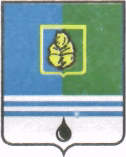 ПОСТАНОВЛЕНИЕАДМИНИСТРАЦИИ ГОРОДА КОГАЛЫМАХанты-Мансийского автономного округа - ЮгрыО внесении изменений в постановление Администрации города Когалымаот 11.10.2013 №2906В соответствии с Уставом города Когалыма, решением Думы города Когалыма от 30.01.2019 №259-ГД «О внесении изменений в решение Думы города Когалыма от 12.12.2018 №250-ГД», постановлением Администрации города Когалыма от 23.08.2018 №1912 «О модельной муниципальной программе, порядке принятия решения о разработке муниципальных программ, их формирования, утверждения и реализации», в связи с выделением дополнительных бюджетных ассигнований:1. В постановление Администрации города Когалыма от 11.10.2013 №2906 «Об утверждении муниципальной программы «Развитие транспортной системы города Когалыма» (далее – постановление) внести следующие изменения:1.1. В паспорте Программы:1.1.1. в пункте 3 строки «Целевые показатели муниципальной программы» цифру «6,51» заменить цифрой «6,61»;1.1.2. строку «Целевые показатели муниципальной программы» дополнить пунктами 9,10 следующего содержания:«9. Выполнение проектных работ на обустройство автобусных остановок в городе Когалыме -1 комплект проектно-сметной документации.10. Модернизация светофорных объектов – 3 объекта.».1.1.3.  строку «Параметры финансового обеспечения муниципальной программы» изложить в следующей редакции:«Общий объём финансирования Программы, всего – 735 941,10 тыс. руб. в том числе:- средства бюджета города Когалыма – 627 407,30 тыс. руб.;- средства бюджета Ханты-Мансийского автономного округа - Югры – 108 533,80 тыс. руб.2019 год,  всего – 250 303,20 тыс. руб., в т.ч.:- средства бюджета города Когалыма – 196 051,00 тыс. руб.;- средства бюджета Ханты-Мансийского автономного округа - Югры – 54 252,20 тыс. руб.2020 год,  всего – 203 992,30 тыс. руб., в т.ч.:- средства бюджета города Когалыма – 149 710,70  тыс. руб.;- средства бюджета Ханты-Мансийского автономного округа - Югры – 54 281,60 тыс. руб.2021 год,  всего – 140 822,80 тыс. руб., в т.ч.:- средства бюджета города Когалыма – 140 822,80 тыс. руб.;2022 год,  всего – 140 822,80 тыс. руб., в т.ч.:- средства бюджета города Когалыма – 140 822,80 тыс. руб.».1.2. Таблицу 1 Программы изложить в редакции согласно приложению 1 к настоящему постановлению.1.3. Таблицу 2 Программы изложить в редакции согласно приложению 2 к настоящему постановлению.1.4. Таблицу 4 Программы изложить в редакции согласно приложению 3 к настоящему постановлениюПостановление Администрации города Когалыма от 29.11.2018 №2710 «О внесении изменений в постановление Администрации города Когалыма от 11.10.2013 №2906» признать утратившим силу. Муниципальному казенному учреждению «Управление жилищно-коммунального хозяйства города Когалыма (А.Т.Бутаев) направить в юридическое управление Администрации города Когалыма текст постановления и приложения к нему, его реквизиты, сведения об источнике официального опубликования в порядке и сроки, предусмотренные распоряжением Администрации города Когалыма от 19.06.2013 №149-р «О мерах по формированию регистра муниципальных нормативных правовых актов Ханты-Мансийского автономного округа - Югры» для дальнейшего направления в Управление государственной регистрации нормативных правовых актов Аппарата Губернатора Ханты-Мансийского автономного округа - Югры.Опубликовать настоящее постановление и приложения к нему в газете «Когалымский вестник» и разместить на официальном сайте Администрации города Когалыма в информационно-телекоммуникационной сети «Интернет» (www.admkogalym.ru).Контроль за выполнением постановления возложить на заместителя главы города Когалыма М.А.Рудикова.Глава города Когалыма					        Н.Н.ПальчиковСогласовано:Согласовано:зам. главы г.Когалыма						Т.И.Черныхзам. главы г.Когалыма						М.А.Рудиковпредседатель КФ						М.Г.Рыбачокначальник УЭ							Е.Г.Загорскаяначальник ЮУ        						И.А.Леонтьеваначальник ОО ЮУ						Е.Г.Рябоконеваначальник ОФЭОиК						А.А.Рябининадиректор МУ «УКС г.Когалыма» 			Е.Ю.Гаврилюкдиректор МКУ «УЖКХ г.Когалыма»			А.Т.БутаевПодготовлено:ведущий инженер ОРЖКХМКУ «УЖКХ г.Когалыма»					Е.Ю.Шмытова  Разослать: КФ, УЭ, ЮУ, УпоИР, ОФЭОиК, МКУ «УЖКХ города Когалыма», МУ «УКС г.Когалыма», МКУ «УОДОМС», МБУ «Коммунспецавтотехника», газета, прокуратура, ООО «Ваш Консультант».Приложение 1 к постановлению Администрациигорода Когалымаот _____________ №_______Таблица 1Целевые показатели муниципальной программыПриложение 2 к постановлению Администрациигорода Когалымаот _____________ №_______Таблица 2Перечень основных мероприятий муниципальной программы* Муниципальное казённое учреждение «Управление жилищно-коммунального хозяйства города Когалыма»** Муниципальное казенное учреждение «Управление капитального строительства города Когалыма»*** Муниципальное бюджетное учреждение «Коммунспецавтотехника»Приложение 3 к постановлению Администрациигорода Когалымаот _____________ №_______Таблица 4Характеристика основных мероприятий муниципальной программы, их связь с целевыми показателямиОт  «    »2019г. № №
показателяНаименование целевых показателейБазовый показатель на начало реализации муниципальной программыЗначение показателя по годамЗначение показателя по годамЗначение показателя по годамЗначение показателя по годамЦелевое значение показателей на момент окончания реализации муниципальной программы№
показателяНаименование целевых показателейБазовый показатель на начало реализации муниципальной программы2019202020212022Целевое значение показателей на момент окончания реализации муниципальной программы123456781Обеспечение выполнения работ по перевозке пассажиров по городским маршрутам (кол-во маршрутов)8888882Общая протяженность автомобильных дорог общего пользования местного значения, не соответствующих нормативным требованиям к транспортно-эксплуатационным показателям (км.)- - - - - -3Прирост протяженности автомобильных дорог общего пользования местного значения, соответствующих нормативным требованиям к транспортно-эксплуатационным показателям, в результате капитального ремонта и ремонта автомобильных дорог (км.)-1,894,72 - -6,614Прирост протяженности автомобильных дорог общего пользования местного значения, соответствующих нормативным требованиям к транспортно-эксплуатационным показателям, в результате реконструкции автомобильных дорог (кв.м., км.)- - - - - -4Прирост протяженности автомобильных дорог общего пользования местного значения, соответствующих нормативным требованиям к транспортно-эксплуатационным показателям, в результате реконструкции автомобильных дорог (кв.м., км.)-- - - - -5Обеспечение  автомобильных дорог города Когалыма  сетями наружного освещения (комплект проектно-сметной документации, шт.)-11 - -26Протяженность сети автомобильных дорог общего пользования местного значения (км.)110,85291,73391,73391,73391,73391,7337Износ автотранспортных средств, задействованных на выполнении муниципальной работы «Выполнение работ в области использования автомобильных дорог» (процент) -87,84 - - -87,848Обеспечение стабильности работы светофорных объектов (шт.)3237373737379Выполнение проектных работ на обустройство автобусных остановок в городе Когалыме (комплект проектно-сметной документации, шт.) -1 - - -110Модернизация светофорных объектов (объект) -3 - - -3Номер основного
мероприятияОсновные мероприятия муниципальной программы (их связь с целевыми показателями муниципальной программы)Ответственный исполнитель/   соисполнитель, учреждение, организацияИсточники финансированияФинансовые затраты на реализацию (тыс. рублей)Финансовые затраты на реализацию (тыс. рублей)Финансовые затраты на реализацию (тыс. рублей)Финансовые затраты на реализацию (тыс. рублей)Финансовые затраты на реализацию (тыс. рублей)Номер основного
мероприятияОсновные мероприятия муниципальной программы (их связь с целевыми показателями муниципальной программы)Ответственный исполнитель/   соисполнитель, учреждение, организацияИсточники финансированиявсегоНомер основного
мероприятияОсновные мероприятия муниципальной программы (их связь с целевыми показателями муниципальной программы)Ответственный исполнитель/   соисполнитель, учреждение, организацияИсточники финансированиявсего 2019 год 2020 год 2021 год 2022 год123456789Подпрограмма 1. «Автомобильный транспорт»Подпрограмма 1. «Автомобильный транспорт»Подпрограмма 1. «Автомобильный транспорт»Подпрограмма 1. «Автомобильный транспорт»Подпрограмма 1. «Автомобильный транспорт»Подпрограмма 1. «Автомобильный транспорт»Подпрограмма 1. «Автомобильный транспорт»Подпрограмма 1. «Автомобильный транспорт»Подпрограмма 1. «Автомобильный транспорт»1.1.Организация пассажирских перевозок автомобильным транспортом общего пользования по городским маршрутам (1)МКУ «УЖКХ г.Когалыма»*всего74 660,0018 665,0018 665,0018 665,0018 665,001.1.Организация пассажирских перевозок автомобильным транспортом общего пользования по городским маршрутам (1)МКУ «УЖКХ г.Когалыма»*федеральный бюджет0,000,00  0,00  0,00  0,00  1.1.Организация пассажирских перевозок автомобильным транспортом общего пользования по городским маршрутам (1)МКУ «УЖКХ г.Когалыма»*бюджет Ханты-Мансийского автономного округа – Югры (далее - бюджет ХМАО – Югры)0,000,00  0,00  0,00  0,00  1.1.Организация пассажирских перевозок автомобильным транспортом общего пользования по городским маршрутам (1)МКУ «УЖКХ г.Когалыма»*бюджет города Когалыма74 660,0018 665,0018 665,0018 665,0018 665,001.1.Организация пассажирских перевозок автомобильным транспортом общего пользования по городским маршрутам (1)МКУ «УЖКХ г.Когалыма»*иные внебюджетные источники0,000,000,000,000,00Итого по подпрограмме 1всего74 660,0018 665,0018 665,0018 665,0018 665,00Итого по подпрограмме 1федеральный бюджет0,000,000,000,000,00Итого по подпрограмме 1бюджет ХМАО – Югры0,000,000,000,000,00Итого по подпрограмме 1бюджет города Когалыма74 660,0018 665,0018 665,0018 665,0018 665,00Итого по подпрограмме 1иные внебюджетные источники0,000,000,000,000,00в том числе по проектам, портфелям проектов автономного округа (в том числе направленные на реализацию национальных и федеральных проектов Российской Федерации)всего0,000,000,000,000,00в том числе по проектам, портфелям проектов автономного округа (в том числе направленные на реализацию национальных и федеральных проектов Российской Федерации)федеральный бюджет0,000,000,000,000,00в том числе по проектам, портфелям проектов автономного округа (в том числе направленные на реализацию национальных и федеральных проектов Российской Федерации)бюджет ХМАО – Югры0,000,000,000,000,00в том числе по проектам, портфелям проектов автономного округа (в том числе направленные на реализацию национальных и федеральных проектов Российской Федерации)бюджет города Когалыма0,000,000,000,000,00в том числе по проектам, портфелям проектов автономного округа (в том числе направленные на реализацию национальных и федеральных проектов Российской Федерации)иные внебюджетные источники0,000,000,000,000,00Подпрограмма 2. «Дорожное хозяйство»Подпрограмма 2. «Дорожное хозяйство»Подпрограмма 2. «Дорожное хозяйство»Подпрограмма 2. «Дорожное хозяйство»Подпрограмма 2. «Дорожное хозяйство»Подпрограмма 2. «Дорожное хозяйство»Подпрограмма 2. «Дорожное хозяйство»Подпрограмма 2. «Дорожное хозяйство»Подпрограмма 2. «Дорожное хозяйство»2.1.Строительство, реконструкция, капитальный ремонт и ремонт автомобильных дорог общего  пользования местного значения (2,3,4)всего126 094,3065 232,1060 862,200,000,002.1.Строительство, реконструкция, капитальный ремонт и ремонт автомобильных дорог общего  пользования местного значения (2,3,4)федеральный бюджет0,000,000,000,000,002.1.Строительство, реконструкция, капитальный ремонт и ремонт автомобильных дорог общего  пользования местного значения (2,3,4)бюджет ХМАО – Югры108 533,8054 252,2054 281,600,000,002.1.Строительство, реконструкция, капитальный ремонт и ремонт автомобильных дорог общего  пользования местного значения (2,3,4)бюджет города Когалыма17 560,5010 979,906 580,600,000,002.1.Строительство, реконструкция, капитальный ремонт и ремонт автомобильных дорог общего  пользования местного значения (2,3,4)иные внебюджетные источники0,000,000,000,000,002.1.1.Ремонт, в том числе капитальный автомобильных дорог общего пользования местного значения (в том числе проезды) (2,3,4)всего121 025,7060 712,8060 312,900,000,002.1.1.Ремонт, в том числе капитальный автомобильных дорог общего пользования местного значения (в том числе проезды) (2,3,4)федеральный бюджет0,000,000,000,000,002.1.1.Ремонт, в том числе капитальный автомобильных дорог общего пользования местного значения (в том числе проезды) (2,3,4)бюджет ХМАО – Югры108 533,8054 252,2054 281,600,000,002.1.1.Ремонт, в том числе капитальный автомобильных дорог общего пользования местного значения (в том числе проезды) (2,3,4)бюджет города Когалыма12 491,906 460,606 031,300,000,002.1.1.Ремонт, в том числе капитальный автомобильных дорог общего пользования местного значения (в том числе проезды) (2,3,4)иные внебюджетные источники0,000,000,000,000,002.1.1.Ремонт, в том числе капитальный автомобильных дорог общего пользования местного значения (в том числе проезды) (2,3,4)МКУ «УЖКХ г.Когалыма»/ МУ «УКС г. Когалыма»**всего120 593,2060 280,3060 312,900,000,002.1.1.Ремонт, в том числе капитальный автомобильных дорог общего пользования местного значения (в том числе проезды) (2,3,4)МКУ «УЖКХ г.Когалыма»/ МУ «УКС г. Когалыма»**федеральный бюджет0,000,000,000,000,002.1.1.Ремонт, в том числе капитальный автомобильных дорог общего пользования местного значения (в том числе проезды) (2,3,4)МКУ «УЖКХ г.Когалыма»/ МУ «УКС г. Когалыма»**бюджет ХМАО – Югры108 533,8054 252,2054 281,600,000,002.1.1.Ремонт, в том числе капитальный автомобильных дорог общего пользования местного значения (в том числе проезды) (2,3,4)МКУ «УЖКХ г.Когалыма»/ МУ «УКС г. Когалыма»**бюджет города Когалыма12 059,406 028,106 031,300,000,002.1.1.Ремонт, в том числе капитальный автомобильных дорог общего пользования местного значения (в том числе проезды) (2,3,4)МКУ «УЖКХ г.Когалыма»/ МУ «УКС г. Когалыма»**иные внебюджетные источники0,000,000,000,000,002.1.1.Ремонт, в том числе капитальный автомобильных дорог общего пользования местного значения (в том числе проезды) (2,3,4)МКУ «УЖКХ г.Когалыма»всего432,50432,500,000,000,002.1.1.Ремонт, в том числе капитальный автомобильных дорог общего пользования местного значения (в том числе проезды) (2,3,4)МКУ «УЖКХ г.Когалыма»федеральный бюджет0,000,000,000,000,002.1.1.Ремонт, в том числе капитальный автомобильных дорог общего пользования местного значения (в том числе проезды) (2,3,4)МКУ «УЖКХ г.Когалыма»бюджет ХМАО – Югры0,000,000,000,000,002.1.1.Ремонт, в том числе капитальный автомобильных дорог общего пользования местного значения (в том числе проезды) (2,3,4)МКУ «УЖКХ г.Когалыма»бюджет города Когалыма432,50432,500,000,000,002.1.1.Ремонт, в том числе капитальный автомобильных дорог общего пользования местного значения (в том числе проезды) (2,3,4)МКУ «УЖКХ г.Когалыма»иные внебюджетные источники0,000,000,000,000,002.1.2.Проведение проверки достоверности определения сметной стоимостиМКУ «УЖКХ г.Когалыма»/ МУ «УКС г. Когалыма»всего320,80160,40160,400,000,002.1.2.Проведение проверки достоверности определения сметной стоимостиМКУ «УЖКХ г.Когалыма»/ МУ «УКС г. Когалыма»федеральный бюджет0,000,000,000,000,002.1.2.Проведение проверки достоверности определения сметной стоимостиМКУ «УЖКХ г.Когалыма»/ МУ «УКС г. Когалыма»бюджет ХМАО – Югры0,000,000,000,000,002.1.2.Проведение проверки достоверности определения сметной стоимостиМКУ «УЖКХ г.Когалыма»/ МУ «УКС г. Когалыма»бюджет города Когалыма320,80160,40160,400,000,002.1.2.Проведение проверки достоверности определения сметной стоимостиМКУ «УЖКХ г.Когалыма»/ МУ «УКС г. Когалыма»иные внебюджетные источники0,000,000,000,000,002.1.3.Проведение лабораторных исследований материалов, применяемых при ремонте автомобильных дорог, в том числе проведение инженерно-геодезических измеренийМКУ «УЖКХ г.Когалыма»/ МУ «УКС г. Когалыма»всего777,80388,90388,900,000,002.1.3.Проведение лабораторных исследований материалов, применяемых при ремонте автомобильных дорог, в том числе проведение инженерно-геодезических измеренийМКУ «УЖКХ г.Когалыма»/ МУ «УКС г. Когалыма»федеральный бюджет0,000,000,000,000,002.1.3.Проведение лабораторных исследований материалов, применяемых при ремонте автомобильных дорог, в том числе проведение инженерно-геодезических измеренийМКУ «УЖКХ г.Когалыма»/ МУ «УКС г. Когалыма»бюджет ХМАО – Югры0,000,000,000,000,002.1.3.Проведение лабораторных исследований материалов, применяемых при ремонте автомобильных дорог, в том числе проведение инженерно-геодезических измеренийМКУ «УЖКХ г.Когалыма»/ МУ «УКС г. Когалыма»бюджет города Когалыма777,80388,90388,900,000,002.1.3.Проведение лабораторных исследований материалов, применяемых при ремонте автомобильных дорог, в том числе проведение инженерно-геодезических измеренийМКУ «УЖКХ г.Когалыма»/ МУ «УКС г. Когалыма»иные внебюджетные источники0,000,000,000,000,002.1.4.Реконструкция объекта «Пешеходный мост через реку Ингуягун на км 2+289 автодороги улица Дружбы Народов в городе Когалыме» (в том числе ПИР)МКУ «УЖКХ г.Когалыма»/ МУ «УКС г. Когалыма»всего3 970,003 970,000,000,000,002.1.4.Реконструкция объекта «Пешеходный мост через реку Ингуягун на км 2+289 автодороги улица Дружбы Народов в городе Когалыме» (в том числе ПИР)МКУ «УЖКХ г.Когалыма»/ МУ «УКС г. Когалыма»федеральный бюджет0,000,000,000,000,002.1.4.Реконструкция объекта «Пешеходный мост через реку Ингуягун на км 2+289 автодороги улица Дружбы Народов в городе Когалыме» (в том числе ПИР)МКУ «УЖКХ г.Когалыма»/ МУ «УКС г. Когалыма»бюджет ХМАО – Югры0,000,000,000,000,002.1.4.Реконструкция объекта «Пешеходный мост через реку Ингуягун на км 2+289 автодороги улица Дружбы Народов в городе Когалыме» (в том числе ПИР)МКУ «УЖКХ г.Когалыма»/ МУ «УКС г. Когалыма»бюджет города Когалыма3 970,003 970,000,000,000,002.1.4.Реконструкция объекта «Пешеходный мост через реку Ингуягун на км 2+289 автодороги улица Дружбы Народов в городе Когалыме» (в том числе ПИР)МКУ «УЖКХ г.Когалыма»/ МУ «УКС г. Когалыма»иные внебюджетные источники0,000,000,000,000,002.2.Строительство, реконструкция, капитальный ремонт, ремонт сетей наружного освещения автомобильных дорог общего  пользования местного значения (5), из нихМКУ «УЖКХ г.Когалыма»/ МУ «УКС г. Когалыма»всего13 376,4011 244,702 131,700,000,002.2.Строительство, реконструкция, капитальный ремонт, ремонт сетей наружного освещения автомобильных дорог общего  пользования местного значения (5), из нихМКУ «УЖКХ г.Когалыма»/ МУ «УКС г. Когалыма»федеральный бюджет0,000,000,000,000,002.2.Строительство, реконструкция, капитальный ремонт, ремонт сетей наружного освещения автомобильных дорог общего  пользования местного значения (5), из нихМКУ «УЖКХ г.Когалыма»/ МУ «УКС г. Когалыма»бюджет ХМАО – Югры0,000,000,000,000,002.2.Строительство, реконструкция, капитальный ремонт, ремонт сетей наружного освещения автомобильных дорог общего  пользования местного значения (5), из нихМКУ «УЖКХ г.Когалыма»/ МУ «УКС г. Когалыма»бюджет города Когалыма13 376,4011 244,702 131,700,000,002.2.Строительство, реконструкция, капитальный ремонт, ремонт сетей наружного освещения автомобильных дорог общего  пользования местного значения (5), из нихМКУ «УЖКХ г.Когалыма»/ МУ «УКС г. Когалыма»иные внебюджетные источники0,000,000,000,000,002.2.1.Строительство сетей наружного освещения автомобильных дорог общего пользования местного значения по ул. ГеофизиковМКУ «УЖКХ г.Когалыма»/ МУ «УКС г. Когалыма»всего8 583,608 583,600,000,000,002.2.1.Строительство сетей наружного освещения автомобильных дорог общего пользования местного значения по ул. ГеофизиковМКУ «УЖКХ г.Когалыма»/ МУ «УКС г. Когалыма»федеральный бюджет0,000,000,000,000,002.2.1.Строительство сетей наружного освещения автомобильных дорог общего пользования местного значения по ул. ГеофизиковМКУ «УЖКХ г.Когалыма»/ МУ «УКС г. Когалыма»бюджет ХМАО – Югры0,000,000,000,000,002.2.1.Строительство сетей наружного освещения автомобильных дорог общего пользования местного значения по ул. ГеофизиковМКУ «УЖКХ г.Когалыма»/ МУ «УКС г. Когалыма»бюджет города Когалыма8 583,608 583,600,000,000,002.2.1.Строительство сетей наружного освещения автомобильных дорог общего пользования местного значения по ул. ГеофизиковМКУ «УЖКХ г.Когалыма»/ МУ «УКС г. Когалыма»иные внебюджетные источники0,000,000,000,000,002.3.Обеспечение функционирования сети автомобильных дорог общего пользования местного значения  (6, 7, 8, 9, 10)всего521 810,40155 161,40122 333,40122 157,80122 157,802.3.Обеспечение функционирования сети автомобильных дорог общего пользования местного значения  (6, 7, 8, 9, 10)федеральный бюджет0,000,000,000,000,002.3.Обеспечение функционирования сети автомобильных дорог общего пользования местного значения  (6, 7, 8, 9, 10)бюджет ХМАО – Югры0,000,000,000,000,002.3.Обеспечение функционирования сети автомобильных дорог общего пользования местного значения  (6, 7, 8, 9, 10)бюджет города Когалыма521 810,40155 161,40122 333,40122 157,80122 157,802.3.Обеспечение функционирования сети автомобильных дорог общего пользования местного значения  (6, 7, 8, 9, 10)иные внебюджетные источники0,000,000,000,000,002.3.1.Содержание и ремонт автомобильных дорог местного значения в границах города Когалыма, в том числе нанесение и восстановление дорожной разметки на проезжей части улиц города (6,7)всего485 939,80136 403,70116 646,30116 444,90116 444,902.3.1.Содержание и ремонт автомобильных дорог местного значения в границах города Когалыма, в том числе нанесение и восстановление дорожной разметки на проезжей части улиц города (6,7)федеральный бюджет0,000,000,000,000,002.3.1.Содержание и ремонт автомобильных дорог местного значения в границах города Когалыма, в том числе нанесение и восстановление дорожной разметки на проезжей части улиц города (6,7)бюджет ХМАО – Югры0,000,000,000,000,002.3.1.Содержание и ремонт автомобильных дорог местного значения в границах города Когалыма, в том числе нанесение и восстановление дорожной разметки на проезжей части улиц города (6,7)бюджет города Когалыма485 939,80136 403,70116 646,30116 444,90116 444,902.3.1.Содержание и ремонт автомобильных дорог местного значения в границах города Когалыма, в том числе нанесение и восстановление дорожной разметки на проезжей части улиц города (6,7)иные внебюджетные источники0,000,000,000,000,002.3.1.1.Выполнение муниципальной работы «Выполнение работ в области
использования автомобильных дорог»МКУ «УЖКХ г.Когалыма»/ МБУ «КСАТ»всего461 030,40115 766,60115 222,20115 020,80115 020,802.3.1.1.Выполнение муниципальной работы «Выполнение работ в области
использования автомобильных дорог»МКУ «УЖКХ г.Когалыма»/ МБУ «КСАТ»федеральный бюджет0,000,000,000,000,002.3.1.1.Выполнение муниципальной работы «Выполнение работ в области
использования автомобильных дорог»МКУ «УЖКХ г.Когалыма»/ МБУ «КСАТ»бюджет ХМАО – Югры0,000,000,000,000,002.3.1.1.Выполнение муниципальной работы «Выполнение работ в области
использования автомобильных дорог»МКУ «УЖКХ г.Когалыма»/ МБУ «КСАТ»бюджет города Когалыма461 030,40115 766,60115 222,20115 020,80115 020,802.3.1.1.Выполнение муниципальной работы «Выполнение работ в области
использования автомобильных дорог»МКУ «УЖКХ г.Когалыма»/ МБУ «КСАТ»иные внебюджетные источники0,000,000,000,000,002.3.1.2.Приобретение специализированной техники для выполнения муниципальной работы «Выполнение работ в области использования автомобильных дорог» (в том числе на условиях лизинга)МКУ «УЖКХ г.Когалыма»/ МБУ «КСАТ»всего24 909,4020 637,101 424,101 424,101 424,102.3.1.2.Приобретение специализированной техники для выполнения муниципальной работы «Выполнение работ в области использования автомобильных дорог» (в том числе на условиях лизинга)МКУ «УЖКХ г.Когалыма»/ МБУ «КСАТ»федеральный бюджет0,000,000,000,000,002.3.1.2.Приобретение специализированной техники для выполнения муниципальной работы «Выполнение работ в области использования автомобильных дорог» (в том числе на условиях лизинга)МКУ «УЖКХ г.Когалыма»/ МБУ «КСАТ»бюджет ХМАО – Югры0,000,000,000,000,002.3.1.2.Приобретение специализированной техники для выполнения муниципальной работы «Выполнение работ в области использования автомобильных дорог» (в том числе на условиях лизинга)МКУ «УЖКХ г.Когалыма»/ МБУ «КСАТ»бюджет города Когалыма24 909,4020 637,101 424,101 424,101 424,102.3.1.2.Приобретение специализированной техники для выполнения муниципальной работы «Выполнение работ в области использования автомобильных дорог» (в том числе на условиях лизинга)МКУ «УЖКХ г.Когалыма»/ МБУ «КСАТ»иные внебюджетные источники0,000,000,000,000,002.3.2.Техническое обслуживание электрооборудования светофорных объектов (в том числе обеспечение электроэнергией) (8)МКУ «УЖКХ г.Когалыма»всего22 775,305 662,405 687,105 712,905 712,902.3.2.Техническое обслуживание электрооборудования светофорных объектов (в том числе обеспечение электроэнергией) (8)МКУ «УЖКХ г.Когалыма»федеральный бюджет0,000,000,000,000,002.3.2.Техническое обслуживание электрооборудования светофорных объектов (в том числе обеспечение электроэнергией) (8)МКУ «УЖКХ г.Когалыма»бюджет ХМАО – Югры0,000,000,000,000,002.3.2.Техническое обслуживание электрооборудования светофорных объектов (в том числе обеспечение электроэнергией) (8)МКУ «УЖКХ г.Когалыма»бюджет города Когалыма22 775,305 662,405 687,105 712,905 712,902.3.2.Техническое обслуживание электрооборудования светофорных объектов (в том числе обеспечение электроэнергией) (8)МКУ «УЖКХ г.Когалыма»иные внебюджетные источники0,000,000,000,000,002.3.3.Приобретение и монтаж информационных таблоМКУ «УЖКХ г.Когалыма»всего2 416,202 416,200,000,000,002.3.3.Приобретение и монтаж информационных таблоМКУ «УЖКХ г.Когалыма»федеральный бюджет0,000,000,000,000,002.3.3.Приобретение и монтаж информационных таблоМКУ «УЖКХ г.Когалыма»бюджет ХМАО – Югры0,000,000,000,000,002.3.3.Приобретение и монтаж информационных таблоМКУ «УЖКХ г.Когалыма»бюджет города Когалыма2 416,202 416,200,000,000,002.3.3.Приобретение и монтаж информационных таблоМКУ «УЖКХ г.Когалыма»иные внебюджетные источники0,000,000,000,000,002.3.4. Установка рекламно-информационными конструкций на остановочных павильонахМКУ «УЖКХ г.Когалыма»всего2 000,002 000,000,000,000,002.3.4. Установка рекламно-информационными конструкций на остановочных павильонахМКУ «УЖКХ г.Когалыма»федеральный бюджет0,000,000,000,000,002.3.4. Установка рекламно-информационными конструкций на остановочных павильонахМКУ «УЖКХ г.Когалыма»бюджет ХМАО – Югры0,000,000,000,000,002.3.4. Установка рекламно-информационными конструкций на остановочных павильонахМКУ «УЖКХ г.Когалыма»бюджет города Когалыма2 000,002 000,000,000,000,002.3.4. Установка рекламно-информационными конструкций на остановочных павильонахМКУ «УЖКХ г.Когалыма»иные внебюджетные источники0,000,000,000,000,002.3.5.Выполнение проектных работ по обустройству автобусных остановок в городе Когалыме (9)МКУ «УЖКХ г.Когалыма»всего1 500,001 500,000,000,000,002.3.5.Выполнение проектных работ по обустройству автобусных остановок в городе Когалыме (9)МКУ «УЖКХ г.Когалыма»федеральный бюджет0,000,000,000,000,002.3.5.Выполнение проектных работ по обустройству автобусных остановок в городе Когалыме (9)МКУ «УЖКХ г.Когалыма»бюджет ХМАО – Югры0,000,000,000,000,002.3.5.Выполнение проектных работ по обустройству автобусных остановок в городе Когалыме (9)МКУ «УЖКХ г.Когалыма»бюджет города Когалыма1 500,001 500,000,000,000,002.3.5.Выполнение проектных работ по обустройству автобусных остановок в городе Когалыме (9)МКУ «УЖКХ г.Когалыма»иные внебюджетные источники0,000,000,000,000,002.3.6.Обустройство и модернизация светофорных объектов (10)МКУ «УЖКХ г.Когалыма»всего7 179,107 179,100,000,000,002.3.6.Обустройство и модернизация светофорных объектов (10)МКУ «УЖКХ г.Когалыма»федеральный бюджет0,000,000,000,000,002.3.6.Обустройство и модернизация светофорных объектов (10)МКУ «УЖКХ г.Когалыма»бюджет ХМАО – Югры0,000,000,000,000,002.3.6.Обустройство и модернизация светофорных объектов (10)МКУ «УЖКХ г.Когалыма»бюджет города Когалыма7 179,107 179,100,000,000,002.3.6.Обустройство и модернизация светофорных объектов (10)МКУ «УЖКХ г.Когалыма»иные внебюджетные источники0,000,000,000,000,00Итого по подпрограмме 2всего552 747,30177 386,00131 045,70122 157,80122 157,80Итого по подпрограмме 2федеральный бюджет0,000,000,000,000,00Итого по подпрограмме 2бюджет ХМАО – Югры108 533,8054 252,2054 281,600,000,00Итого по подпрограмме 2бюджет города Когалыма552 747,30177 386,00131 045,70122 157,80122 157,80Итого по подпрограмме 2иные внебюджетные источники0,000,000,000,000,00в том числе по проектам, портфелям проектов автономного округа (в том числе направленные на реализацию национальных и федеральных проектов Российской Федерации)всего0,000,000,000,000,00в том числе по проектам, портфелям проектов автономного округа (в том числе направленные на реализацию национальных и федеральных проектов Российской Федерации)федеральный бюджет0,000,000,000,000,00в том числе по проектам, портфелям проектов автономного округа (в том числе направленные на реализацию национальных и федеральных проектов Российской Федерации)бюджет ХМАО – Югры0,000,000,000,000,00в том числе по проектам, портфелям проектов автономного округа (в том числе направленные на реализацию национальных и федеральных проектов Российской Федерации)бюджет города Когалыма0,000,000,000,000,00в том числе по проектам, портфелям проектов автономного округа (в том числе направленные на реализацию национальных и федеральных проектов Российской Федерации)иные внебюджетные источники0,000,000,000,000,00Всего по муниципальной программе:всего735 941,10250 303,20203 992,30140 822,80140 822,80Всего по муниципальной программе:федеральный бюджет0,000,000,000,000,00Всего по муниципальной программе:бюджет ХМАО – Югры108 533,8054 252,2054 281,600,000,00Всего по муниципальной программе:бюджет города Когалыма627 407,30196 051,00149 710,70140 822,80140 822,80Всего по муниципальной программе:иные внебюджетные источники0,000,000,000,000,00инвестиции в объекты муниципальной собственностивсего8 583,608 583,600,000,000,00инвестиции в объекты муниципальной собственностифедеральный бюджет0,000,000,000,000,00инвестиции в объекты муниципальной собственностибюджет ХМАО – Югры0,000,000,000,000,00инвестиции в объекты муниципальной собственностибюджет города Когалыма8 583,608 583,600,000,000,00инвестиции в объекты муниципальной собственностииные внебюджетные источники0,000,000,000,000,00В том числе:Проекты, портфели проектов города Когалыма:всего0,000,000,000,000,00Проекты, портфели проектов города Когалыма:федеральный бюджет0,000,000,000,000,00Проекты, портфели проектов города Когалыма:бюджет ХМАО – Югры0,000,000,000,000,00Проекты, портфели проектов города Когалыма:бюджет города Когалыма0,000,000,000,000,00Проекты, портфели проектов города Когалыма:иные внебюджетные источники0,000,000,000,000,00в том числе инвестиции в объекты муниципальной собственностивсего0,000,000,000,000,00в том числе инвестиции в объекты муниципальной собственностифедеральный бюджет0,000,000,000,000,00в том числе инвестиции в объекты муниципальной собственностибюджет ХМАО – Югры0,000,000,000,000,00в том числе инвестиции в объекты муниципальной собственностибюджет города Когалыма0,000,000,000,000,00в том числе инвестиции в объекты муниципальной собственностииные внебюджетные источники0,000,000,000,000,00Инвестиции в объекты муниципальной собственности (за исключением инвестиций в объекты муниципальной собственности по проектам, портфелям проектов города Когалыма)всего8 583,608 583,600,000,000,00Инвестиции в объекты муниципальной собственности (за исключением инвестиций в объекты муниципальной собственности по проектам, портфелям проектов города Когалыма)федеральный бюджет0,000,000,000,000,00Инвестиции в объекты муниципальной собственности (за исключением инвестиций в объекты муниципальной собственности по проектам, портфелям проектов города Когалыма)бюджет ХМАО – Югры0,000,000,000,000,00Инвестиции в объекты муниципальной собственности (за исключением инвестиций в объекты муниципальной собственности по проектам, портфелям проектов города Когалыма)бюджет города Когалыма8 583,608 583,600,000,000,00Инвестиции в объекты муниципальной собственности (за исключением инвестиций в объекты муниципальной собственности по проектам, портфелям проектов города Когалыма)иные внебюджетные источники0,000,000,000,000,00Прочие расходывсего727 357,50241 719,60203 992,30140 822,80140 822,80Прочие расходыфедеральный бюджет0,000,000,000,000,00Прочие расходыбюджет ХМАО – Югры108 533,8054 252,2054 281,600,000,00Прочие расходыбюджет города Когалыма618 823,70187 467,40149 710,70140 822,80140 822,80Прочие расходыиные внебюджетные источники0,000,000,000,000,00В том числе:Ответственный исполнитель                                                                                                                                                                                                                                                                                                                         (МКУ "УЖКХ города Когалыма")всего110 963,1037 855,2024 352,1024 377,9024 377,90Ответственный исполнитель                                                                                                                                                                                                                                                                                                                         (МКУ "УЖКХ города Когалыма")федеральный бюджет0,000,000,000,000,00Ответственный исполнитель                                                                                                                                                                                                                                                                                                                         (МКУ "УЖКХ города Когалыма")бюджет ХМАО – Югры0,000,000,000,000,00Ответственный исполнитель                                                                                                                                                                                                                                                                                                                         (МКУ "УЖКХ города Когалыма")бюджет города Когалыма110 963,1037 855,2024 352,1024 377,9024 377,90Ответственный исполнитель                                                                                                                                                                                                                                                                                                                         (МКУ "УЖКХ города Когалыма")иные внебюджетные источники0,000,000,000,000,00соисполнитель 1
 (МБУ «КСАТ»)всего485 939,80136 403,70116 646,30116 444,90116 444,90соисполнитель 1
 (МБУ «КСАТ»)федеральный бюджет0,000,000,000,000,00соисполнитель 1
 (МБУ «КСАТ»)бюджет ХМАО – Югры0,000,000,000,000,00соисполнитель 1
 (МБУ «КСАТ»)бюджет города Когалыма485 939,80136 403,70116 646,30116 444,90116 444,90соисполнитель 1
 (МБУ «КСАТ»)иные внебюджетные источники0,000,000,000,000,00соисполнитель 2
(МУ «УКС г. Когалыма»)всего139 038,2076 044,3062 993,900,000,00соисполнитель 2
(МУ «УКС г. Когалыма»)федеральный бюджет0,000,000,000,000,00соисполнитель 2
(МУ «УКС г. Когалыма»)бюджет ХМАО – Югры108 533,8054 252,2054 281,600,000,00соисполнитель 2
(МУ «УКС г. Когалыма»)бюджет города Когалыма30 504,4021 792,108 712,300,000,00соисполнитель 2
(МУ «УКС г. Когалыма»)иные внебюджетные источники0,000,000,000,000,00№ п/пОсновные мероприятияОсновные мероприятияОсновные мероприятияНаименование целевого показателя*№ п/пНаименованиеСодержание
 (направления расходов)Номер приложения к муниципальной программе, реквизиты нормативного правового акта, наименование портфеля проектов (проекта)Наименование целевого показателя*12345Цель - Развитие современной транспортной инфраструктуры, обеспечивающей повышение доступности и безопасности услуг транспортного комплекса для населения города КогалымаЦель - Развитие современной транспортной инфраструктуры, обеспечивающей повышение доступности и безопасности услуг транспортного комплекса для населения города КогалымаЦель - Развитие современной транспортной инфраструктуры, обеспечивающей повышение доступности и безопасности услуг транспортного комплекса для населения города КогалымаЦель - Развитие современной транспортной инфраструктуры, обеспечивающей повышение доступности и безопасности услуг транспортного комплекса для населения города КогалымаЦель - Развитие современной транспортной инфраструктуры, обеспечивающей повышение доступности и безопасности услуг транспортного комплекса для населения города КогалымаЗадача - Организация предоставления транспортных услуг населению и организация транспортного обслуживания населения в городе КогалымеЗадача - Организация предоставления транспортных услуг населению и организация транспортного обслуживания населения в городе КогалымеЗадача - Организация предоставления транспортных услуг населению и организация транспортного обслуживания населения в городе КогалымеЗадача - Организация предоставления транспортных услуг населению и организация транспортного обслуживания населения в городе КогалымеЗадача - Организация предоставления транспортных услуг населению и организация транспортного обслуживания населения в городе КогалымеПодпрограмма 1 «Автомобильный транспорт»Подпрограмма 1 «Автомобильный транспорт»Подпрограмма 1 «Автомобильный транспорт»Подпрограмма 1 «Автомобильный транспорт»Подпрограмма 1 «Автомобильный транспорт»1.1.Организация пассажирских перевозок автомобильным транспортом общего пользования по городским маршрутам (1)Организация пассажирских перевозок автомобильным транспортом общего пользования по городским маршрутамПостановление Администрации города Когалыма от 27.10.2016 №2599 «Об организации регулярных перевозок пассажиров и багажа автомобильным транспортом на территории города Когалыма» 1. Обеспечение выполнения работ по перевозке пассажиров по городским маршрутам 8 маршрутов.Цель - Развитие современной транспортной инфраструктуры, обеспечивающей повышение доступности и безопасности услуг транспортного комплекса для населения города КогалымаЦель - Развитие современной транспортной инфраструктуры, обеспечивающей повышение доступности и безопасности услуг транспортного комплекса для населения города КогалымаЦель - Развитие современной транспортной инфраструктуры, обеспечивающей повышение доступности и безопасности услуг транспортного комплекса для населения города КогалымаЦель - Развитие современной транспортной инфраструктуры, обеспечивающей повышение доступности и безопасности услуг транспортного комплекса для населения города КогалымаЦель - Развитие современной транспортной инфраструктуры, обеспечивающей повышение доступности и безопасности услуг транспортного комплекса для населения города КогалымаЗадачи - Организация работ по строительству, реконструкции, капитальному ремонту и ремонту автомобильных дорог общего пользования местного значения в границах города Когалыма;                                                                                                                                                                                                                                                                                                                                                      Организация дорожной деятельности в отношении автомобильных дорог местного значения в границах города Когалыма.Задачи - Организация работ по строительству, реконструкции, капитальному ремонту и ремонту автомобильных дорог общего пользования местного значения в границах города Когалыма;                                                                                                                                                                                                                                                                                                                                                      Организация дорожной деятельности в отношении автомобильных дорог местного значения в границах города Когалыма.Задачи - Организация работ по строительству, реконструкции, капитальному ремонту и ремонту автомобильных дорог общего пользования местного значения в границах города Когалыма;                                                                                                                                                                                                                                                                                                                                                      Организация дорожной деятельности в отношении автомобильных дорог местного значения в границах города Когалыма.Задачи - Организация работ по строительству, реконструкции, капитальному ремонту и ремонту автомобильных дорог общего пользования местного значения в границах города Когалыма;                                                                                                                                                                                                                                                                                                                                                      Организация дорожной деятельности в отношении автомобильных дорог местного значения в границах города Когалыма.Задачи - Организация работ по строительству, реконструкции, капитальному ремонту и ремонту автомобильных дорог общего пользования местного значения в границах города Когалыма;                                                                                                                                                                                                                                                                                                                                                      Организация дорожной деятельности в отношении автомобильных дорог местного значения в границах города Когалыма.Подпрограмма 2 «Дорожное хозяйство»Подпрограмма 2 «Дорожное хозяйство»Подпрограмма 2 «Дорожное хозяйство»Подпрограмма 2 «Дорожное хозяйство»Подпрограмма 2 «Дорожное хозяйство»2.1.Строительство, реконструкция, капитальный ремонт и ремонт автомобильных дорог общего  пользования местного значения (2,3,4)Строительство, реконструкция, капитальный ремонт и ремонт автомобильных дорог общего  пользования местного значения -2. Общая протяженность автомобильных дорог общего пользования местного значения, не соответствующих нормативным требованиям к транспортно-эксплуатационным показателям, (км.).
3. Прирост протяженности автомобильных дорог общего пользования местного значения, соответствующих нормативным требованиям к транспортно-эксплуатационным показателям, в результате капитального ремонта и ремонта автомобильных дорог, (км.).
4. Прирост протяженности автомобильных дорог общего пользования местного значения, соответствующих нормативным требованиям к транспортно-эксплуатационным показателям, в результате реконструкции автомобильных дорог, (кв.м., км.)2.2.Строительство, реконструкция, капитальный ремонт, ремонт сетей наружного освещения автомобильных дорог общего  пользования местного значения (5)Строительство, реконструкция, капитальный ремонт, ремонт сетей наружного освещения автомобильных дорог общего пользования местного значения Соглашение о сотрудничестве между Правительством Ханты-Мансийского автономного округа - Югры и Публичным акционерным обществом «Нефтяная компания «ЛУКОЙЛ»5. Обеспечение  автомобильных дорог города Когалыма  сетями наружного освещения, комплект проектно-сметной документации, (шт.).2.3.Обеспечение функционирования сети автомобильных дорог общего пользования местного значения (6,7,8,9,10)Обеспечение функционирования сети автомобильных дорог общего пользования местного значенияФедеральный закон от 08.11.2007 №257-ФЗ (ред. от 03.08.2018) «Об автомобильных дорогах и о дорожной деятельности в Российской Федерации и о внесении изменений в отдельные законодательные акты Российской Федерации»Постановление Администрации города Когалыма от 25.05.2016 №1438 «Об утверждении стандарта качества выполнения муниципальной работы «Выполнение работ в области использования автомобильных дорог»

 6. Протяженность сети автомобильных дорог общего пользования местного значения, км.
7. Износ автотранспортных средств, задействованных на выполнении муниципальной работы «Выполнение работ в области использования автомобильных дорог», %. Показатель рассчитан, исходя из количества техники, указанной в производственной программе и фактического процента ее износа с учетов замены техники на вновь приобретенную на условиях лизинга.
8. Обеспечение стабильности работы светофорных объектов, (шт.).9. Выполнение проектных работ на обустройство автобусных остановок в городе Когалыме (комплект проектно-сметной документации, (шт.).10. Модернизация светофорных объектов, (объект).